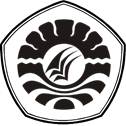 SKRIPSIPENERAPAN PEMBELAJARAN KOOPERATIF TIPE THINK PAIR SHARE (TPS)UNTUK MENINGKATKAN  HASIL BELAJAR IPS PADA SISWAKELAS  V  SD NEGERI  SAMIUN  KOTA MAKASSARDiajukan  Untuk Memenuhi Sebagian Persyaratan Memperoleh GelarSarjana Pendidikan Pada Program Pendidikan GuruSekolah Dasar  Fakultas Ilmu PendidikanUniversitas Negeri MakassarOLEH :SRI WAHYUNI HARUNA074 704 290PROGRAM STUDI PENDIDIKAN GURU SEKOLAH DASARFAKULTAS ILMU PENDIDIKAN UNIVERSITAS  NEGERI  MAKASSAR2014                                                                    SKRIPSIPENERAPAN PEMBELAJARAN KOOPERATIF TIPE THINK PAIR SHARE (TPS)UNTUK MENINGKATKAN  HASIL BELAJAR IPS PADA SISWAKELAS  V  SD NEGERI  SAMIUN  KOTA MAKASSARSRI WAHYUNI HARUNAPROGRAM STUDI PENDIDIKAN GURU SEKOLAH DASARFAKULTAS ILMU PENDIDIKAN UNIVERSITAS  NEGERI  MAKASSAR2014